FIPAVFEDERAZIONE ITALIANA PALLAVOLO 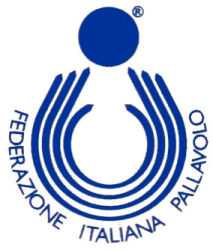 		Comitato Territoriale di Bologna                               Centro di Qualificazione Territoriale di BolognaSettore AllenatoriProtocollo n°14/1718                                                                                                         Bologna,26.08.2017Corso Istruttore MinivolleyIl Centro di Qualificazione Territoriale di Bologna, organizza un Corso di Istruttore di Minivolley in due lezioni che si terranno:Domenica 17 Settembre 2017 dalle 09.00 alle 12.00 presso la Palestra Moratello, in Largo Card. Lercaro a BolognaSabato 30 Settembre 2017 dalle 16.00 alle 19.00 presso la Palestra di Via del Parco 108 a Castello di Serravalle.Relatore del corso sarà il Prof. Gianluca AlbertiIl Corso sarà Operativo  ( i partecipanti sono invitati a venire in divisa da gioco), è rivolto agli allenatori  e a tutti gli operatori delle Società che seguono il Minivolley, con l’intento di fornire un piano di lavoro che permetta di organizzare al meglio la crescita coordinativa e tecnica dei bimbi che si avvicinano alla Pallavolo. Il corso non è valido come Aggiornamento AllenatoriTale corso ha il costo complessivo di 25 Euro e alla fine verrà rilasciato dal Comitato Territoriale di Bologna un attestato di frequenza.Il versamento per l’iscrizione dovrà essere effettuato sul c/c postale n. 10487403 intestato a Federazione Italiana Pallavolo – Comitato Provinciale Bologna – Via di Corticella 180/4 – Bologna, oppure tramite bonifico bancario utilizzando il seguente codice iban: IT55Q0100502402000000201005. La ricevuta di pagamento dovrà essere inviata via fax (051361423) o mail (bologna@federvolley.it) presso il nostro comitato, insieme al modulo di iscrizione.Le iscrizioni scadono Venerdì 15 Settembre 2017. Distinti Saluti.FIPAV - Comitato Provinciale di Bolognawww.bologna.federvolley.it
Tel. 051/355121 - Fax 051/361423
Il Responsabile Commissione Allenatori e TecniciAlessandro MartinelliCell. 3925748544